Тема урока: Нравственные константы личности.Рабочий листВам предстоит, используя материалы экспозиции Дома Гоголя, выполнить задания Рабочего листа и составить интеллект-карту «Прекрасный человек как нравственно-эстетический идеал Н.В. Гоголя».Примерная структура интеллект-карты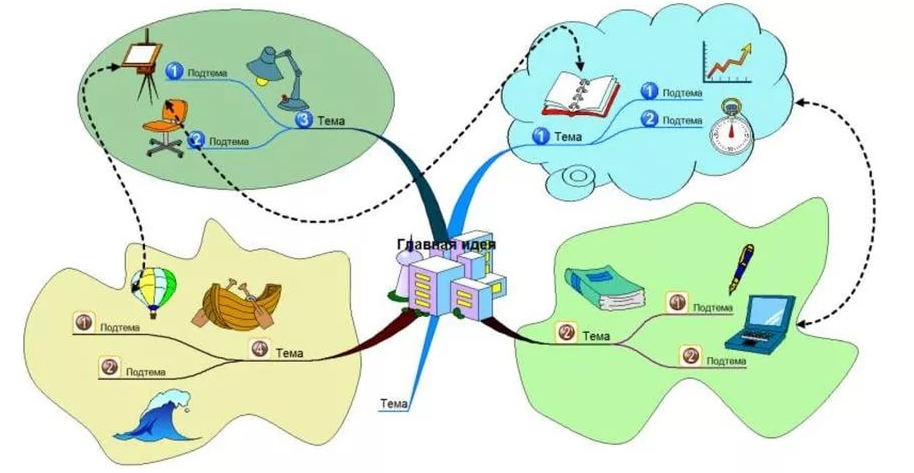 Задание 1В зале «Воплощений» найдите информационный киоск «Николай Васильевич Гоголь. Страницы биографии», познакомьтесь с биографией писателя и заполните таблицу «Стадии социализации личности Н.В. Гоголя». Кто из агентов первичной и вторичной социализации на каждом этапе жизни писателя оказал наибольшее влияние на формирование личности Николая Васильевича? Свой ответ обоснуйте.Задание 2В зале «Ревизор» проанализируйте аудиоинсталляцию, подборку цитат из Гоголя, ответьте на вопросы:Какой смысл автор вкладывает в понятия «добро», «зло», «честь», «совесть», «долг»?Какие, по вашему мнению, явления охватывает каждое понятие?Приведите примеры из жизни. Ответ представьте в виде таблицы.Задание 3В зале «Кабинет» прочитайте цензурную историю поэмы «Мёртвые души», рассмотрите на придиванном столе обложку книги «Мертвые души», оформление которой создал Н.В. Гоголь и ответьте на вопросы:Как и почему изменилось название поэмы?Нравственной альтернативой «прекрасного человека» в художественном мире Н.В. Гоголя является «мёртвая душа». Согласно моральной позиции писателя, человек, воплощающий в жизнь идеал добра, называется «прекрасным человеком»; соответственно, человек, жизнь которого оторвана от идеала абсолютного добра, – «мёртвой душой». Подумайте и назовите условия «овеществления» личности и «омертвения» души. Ответ представьте в виде схемы.Задание 4В зале «Воплощений» найдите информационный киоск «Ревизор», проанализируйте иллюстрации Кардовского и Боклевского, текстовый материал к ним.Какие нравственные пороки высмеивает Н.В. Гоголь в пьесе «Ревизор»?Высмеивая их «от противного», писатель являет свой положительный идеал человека. Каков этот идеал? Опишите его.Можно ли их отнести к вечным общечеловеческим духовно-нравственным ценностям качества идеального человека? Аргументируйте свой ответ.________________________________________________________________________________________________________________________________________________________________________________________________________________________________________________________________________________________________________________________________________________________________________________________________________________________________________________________________________________________________________________________________________________________________Задание 5В Комнате памяти прочитайте последние слова Н.В. Гоголя, написанные им во время болезни.О каких нравственных ценностях пишет Н.В. Гоголь в обращении «Друзьям моим»?При каких условиях по мнению Н.В. Гоголя «человечество движется вперёд»?____________________________________________________________________________________________________________________________________________________________________________________________________________________________________________________________________________________________________________________________________________________________________________________________________________________________________________________________________________________________Задание 6Какие нравственные константы утверждает Н.В. Гоголь? Какие из них вы считаете наиболее важными и почему?Какие нравственные константы отражаются в современной литературе? Приведите примеры.Как вы думаете, какие нравственные ценности являются вечными и почему?Ответы на вопросы представьте в виде таблицы.Задание 7Как вы считаете, защита и сохранение культурного наследия прошлого, вобравшего в себя общечеловеческие ценности, проблема локальная или общепланетарная? Свой ответ аргументируйте.____________________________________________________________________________________________________________________________________________________________________________________________________________________________________________________________________________________________________________________________________________________________________________________________________________________________________________________________________________________________Итоговое задание.Составьте интеллект-карту «Прекрасный человек как 
нравственно-эстетический идеал Н.В. Гоголя».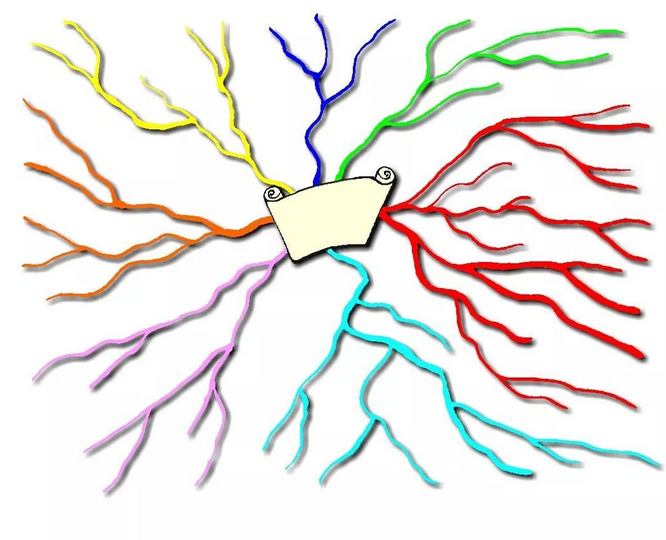 Стадии социализации личности Н.В. ГоголяСтадии социализации личности Н.В. ГоголяСтадии социализации личности Н.В. ГоголяСтадии социализации личности Н.В. ГоголяЭтапы жизниАгенты социализацииСтадиисоциализацииОсновное содержание стадии социализацииДетствоиюностьАдаптацияДетствоиюностьИндивидуализацияДетствоиюностьИнтеграцияЗрелостьКоррекцияСтаростьХранениеПонятиеАвторский смысл, какие явления охватывает понятиеПример из жизниНравственные константы 
Н.В. ГоголяНравственные константы в современной литературеВечные нравственные ценности